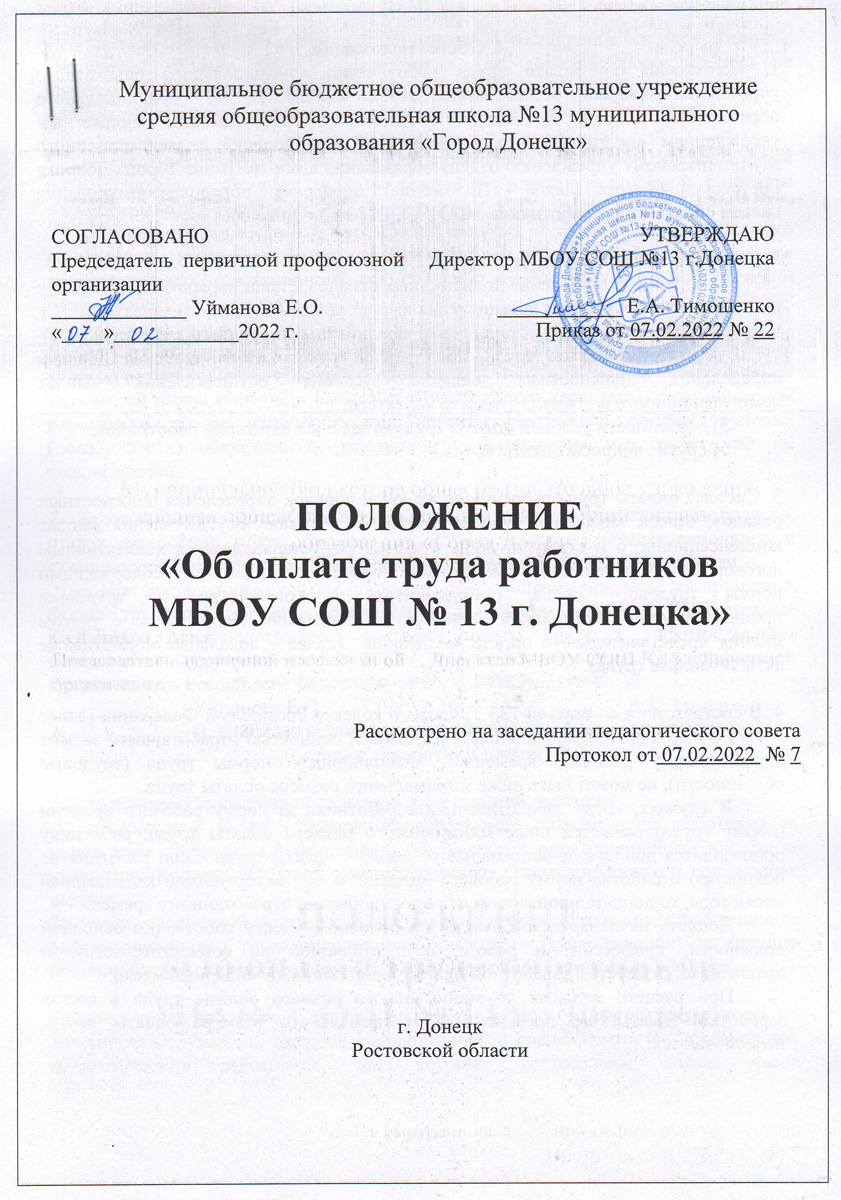 I. Общие положения1. Положение об оплате труда работников Муниципального бюджетного учреждения средней общеобразовательной школы № 13 муниципального образования «Город Донецк», являющееся муниципальными бюджетным  учреждениям  муниципального образования «Город Донецк», подведомственного Муниципальному учреждению отделу образования администрации города Донецка Ростовской области (далее - Положение), определяет порядок формирования систем оплаты труда работников МБОУ СОШ № 13 г.Донецка.2. Положение включает в себя:1) порядок установления должностных окладов, ставок заработной платы;2) порядок и условия установления выплат компенсационного характера;3) порядок и условия установления выплат стимулирующего характера;4) условия оплаты труда заместителей руководителя, включая порядок определения должностных окладов, условия осуществления выплат компенсационного и стимулирующего характера;5) особенности условий оплаты труда отдельных категорий работников;6) другие вопросы оплаты труда.3. Система оплаты труда работников, включая порядок определения должностных окладов, ставок заработной платы, размеры и условия  осуществления выплат компенсационного и стимулирующего характера, устанавливается коллективным договором, соглашениями, локальными нормативными актами, содержащими нормы трудового права, принимаемыми в соответствии с трудовым законодательством Российской Федерации и настоящим Положением с учетом мнения представительного органа работников  (далее – локальные нормативные акты по оплате труда). 4. В соответствии со статьей 133 Трудового кодекса Российской Федерации (далее – ТК РФ) месячная заработная плата работника, полностью отработавшего за этот период норму рабочего времени и выполнившего нормы труда (трудовые обязанности), не может быть ниже минимального размера оплаты труда.В случаях, когда заработная плата работника за норму рабочего времени (норму труда) окажется ниже минимального размера оплаты труда, работнику производится доплата до минимального размера оплаты труда. Если работник не полностью отработал норму рабочего времени за соответствующий календарный месяц года, то доплата производится пропорционально отработанному времени.Доплата начисляется работнику по основному месту работы (по основной должности, профессии) и работе, осуществляемой по совместительству, и выплачивается вместе с заработной платой за истекший календарный месяц.При расчете доплаты до минимального размера оплаты труда в состав заработной платы, не превышающей минимального размера оплаты труда, не включаются:- доплаты за совмещение профессий (должностей), расширение зон обслуживания, увеличение объема работ, определенные как дополнительная работа, не предусмотренная трудовым договором;- оплата работы в ночное время, выходные и нерабочие праздничные дни.5.  Определение размеров заработной платы работника учреждения осуществляется по основной должности, а также по каждой должности, занимаемой в порядке совместительства,  раздельно. Оплата труда работников учреждения, занятых по совместительству, а также на условиях неполного рабочего дня или неполной рабочей недели, производится пропорционально отработанному времени либо в зависимости от выполненного объема работ.6.  Заработная плата работников учреждения (без учета выплат стимулирующего характера) при совершенствовании  системы оплаты труда не может быть меньше заработной платы (без учета выплат стимулирующего характера), выплачиваемой работникам до ее изменения, при условии сохранения объема трудовых (должностных) обязанностей работников и выполнения ими работ той же квалификации.7. Условия оплаты труда работников, включая размеры должностных окладов, ставок заработной платы, размеры и условия выплат  компенсационного и стимулирующего характера включаются в трудовые договоры с работниками.При заключении трудовых договоров с работниками применяется примерная форма трудового договора, приведенная в приложении № 3 к Программе поэтапного совершенствования системы оплаты труда в государственных (муниципальных) учреждениях на 2012 – 2018 годы, утвержденной распоряжением Правительства Российской Федерации от 26.11.2012 № 2190-р.II. Порядок установления должностных окладов, ставок заработной платы8.В настоящем Положении используются следующие понятия: 1) должностной оклад - фиксированный размер оплаты труда работника за исполнение трудовых (должностных) обязанностей определенной сложности за календарный месяц без учета компенсационных, стимулирующих и социальных выплат;2) ставка  заработной платы - фиксированный размер оплаты труда работника за выполнение нормы труда определенной сложности (квалификации) за единицу времени без учета компенсационных, стимулирующих и социальных выплат.9.Оплата труда работников, осуществляющих профессиональную деятельность по должностям служащих, включая руководителей и специалистов (за исключением педагогических работников, для которых установлены нормы часов педагогической работы за ставку заработной платы) осуществляется на основе должностных окладов.Оплата труда  педагогических работников,  для которых  предусмотрены  нормы часов педагогической работы или нормы часов учебной (преподавательской) работы за ставку заработной платы, осуществляется на основе ставок заработной платы, являющихся расчетной величиной, применяемой при исчислении их заработной платы с учетом установленного объема педагогической работы или учебной (преподавательской) работы.Оплата труда работников, осуществляющих профессиональную деятельность по профессиям рабочих, осуществляется на основе ставок заработной платы.    10.Размеры доли условно-постоянной части заработной платы работников (выплаты по должностным окладам, ставкам заработной платы), а также оптимального соотношения выплат компенсационного и стимулирующего характера в структуре заработной платы устанавливаются органом, осуществляющим функции и полномочия учредителя. 11. Установление должностных окладов, ставок заработной платы.1) Размеры должностных окладов, ставок заработной платы устанавливаются локальным нормативным актом, но не ниже минимальных размеров должностных окладов, ставок заработной платы, установленных настоящим положением.Не допускается установление по должностям, входящим в один и тот же квалификационный уровень профессиональной квалификационной группы, различных размеров должностных окладов, ставок заработной платы, а также установления диапазонов размеров должностных окладов, ставок заработной платы по квалификационным уровням профессиональных квалификационных групп либо по должностям работников с равной сложностью труда по должностям служащих, не включенным в профессиональные квалификационные группы.2) Должностные оклады, ставки заработной платы по должностям работников образования устанавливаются на основе профессиональных квалификационных групп должностей (далее – ПКГ), утвержденных приказом Министерства здравоохранения и социального развития Российской Федерации (далее – Минздравсоцразвития России) от 05.05.2008 № 216н «Об утверждении профессиональных квалификационных групп должностей работников образования». 3) Минимальные размеры должностных окладов, ставок заработной платы  по должностям педагогических работников (Таблица 1);                                            Таблица 14) Должностные оклады  по общеотраслевым должностям  специалистов и служащих устанавливаются на основе ПКГ должностей, утвержденных приказом Минздравсоцразвития России от 29.05.2008  № 247н  «Об утверждении профессиональных квалификационных групп общеотраслевых должностей руководителей, специалистов и служащих» Минимальные размеры должностных окладов по ПКГ (Таблица 2);Таблица  25) Ставки заработной платы по общеотраслевым профессиям рабочих устанавливаются на основе ПКГ, утвержденных приказом Минздравсоцразвития России от 29.05.2008 № 248н «Об утверждении профессиональных квалификационных групп общеотраслевых профессий рабочих». Минимальные размеры ставок заработной платы по общеотраслевым профессиям рабочих по ПКГ (Таблица  3);Таблица 36) Минимальные размеры ставок заработной платы работников, осуществляющих профессиональную деятельность по профессиям рабочих, не вошедшим в профессиональные квалификационные группы, утвержденные приказом Минздравсоцразвития России от 29.05.2008 № 248н «Об утверждении профессиональных квалификационных групп общеотраслевых профессий рабочих» (Таблица 4).Таблица 4III. Порядок и условия установления выплаткомпенсационного характера12. В учреждении устанавливаются следующие виды выплат компенсационного характера:1) выплаты работникам, занятым на работах с вредными и (или) опасными условиями труда;2) выплаты за работу в условиях, отклоняющихся от нормальных (при выполнении работ различной квалификации, совмещении профессий (должностей), сверхурочной работе, работе в ночное время и при выполнении работ в других условиях, отклоняющихся от нормальных).   13. Доплаты работникам, занятым на работах с вредными и (или) опасными условиями труда, устанавливаются в соответствии со статьей 147 ТК РФ.Доплата за работу с вредными и (или) опасными условиями труда устанавливается по результатам специальной оценки условий труда, проводимой в соответствии с Федеральным законHYPERLINK "consultantplus://offline/ref=1F51138924C4E160D2D9FEFFDBC6466744751DB9F1F9730813B185DC18fCd5G"ом от  28.12.2013 № 426-ФЗ «О специальной оценке условий труда», в размере не менее 4 процентов должностного оклада, ставки заработной платы, установленных для различных видов работ с нормальными условиями труда.Конкретные размеры доплаты за работу с вредными и (или)  опасными условиями труда устанавливаются работодателем с учетом мнения представительного органа работников в порядке, установленном статьей 372 ТК РФ для принятия локальных нормативных актов, либо коллективным договором, трудовым договором.Руководителем учреждения проводятся меры по проведению специальной оценки условий труда. В случае обеспечения на рабочих местах безопасных условий труда, подтвержденных результатами специальной оценки условий труда или заключением государственной экспертизы условий труда,  доплата за работу с вредными и (или)  опасными условиями труда не устанавливается. Педагогическим работникам, для которых предусмотрены  нормы часов педагогической  работы или нормы часов учебной (преподавательской) работы за ставку заработной платы, доплата за работу с вредными и (или)  опасными условиями труда  рассчитывается от заработной платы, исчисленной из ставки заработной платы и установленного объема  педагогической работы или учебной (преподавательской) работы.14. Доплаты компенсационного характера работникам в случаях выполнения работ в условиях, отклоняющихся от нормальных, устанавливаются с учетом статьи 149 ТК РФ.Размеры доплат компенсационного характера, установленные коллективным договором, соглашениями, локальными нормативными актами по оплате труда, трудовыми договорами, не могут быть ниже установленных трудовым законодательством и иными нормативными правовыми актами, содержащими нормы трудового права.1) При совмещении профессий (должностей), расширении зон обслуживания, увеличении объема работы или исполнении обязанностей временно отсутствующего работника без освобождения от работы, определенной трудовым договором, работнику производится доплата в соответствии со статьей 151 ТК РФ.Размер доплаты устанавливается по соглашению сторон трудового договора с учетом содержания и (или) объема дополнительной работы.Доплата осуществляется в пределах фонда заработной платы по вакантной должности (должности временно отсутствующего работника) и может устанавливаться как одному, так и нескольким лицам, выполняющим дополнительный объем работы. Конкретные размеры доплат определяются каждому работнику дифференцированно, в зависимости от квалификации этого работника, объема выполняемых работ, степени использования рабочего времени.2) В соответствии со статьей 152 ТК РФ оплата сверхурочной работы производится работникам учреждения за первые два часа работы не менее чем в полуторном размере, за последующие часы – не менее чем в двойном размере. Конкретные размеры оплаты за сверхурочную работу могут определяться коллективным договором, локальным нормативным актом по оплате труда или трудовым договором. По желанию работника сверхурочная работа вместо повышенной оплаты может компенсироваться предоставлением дополнительного времени отдыха, но не менее времени, отработанного сверхурочно.3) Доплата за работу в выходные и нерабочие праздничные дни производится работникам, привлекавшимся к работе в выходные и нерабочие праздничные дни, в соответствии со статьей 153 ТК РФ. Размер доплаты составляет не менее:а) одинарной дневной ставки сверх должностного оклада (ставки заработной платы) при работе полный день, если работа в выходной или нерабочий праздничный день производилась в пределах месячной нормы рабочего времени, и в размере не менее двойной дневной ставки сверх должностного оклада (ставки заработной платы), если работа производилась сверх месячной нормы рабочего времени;б) одинарной части должностного оклада (ставки заработной платы) сверх должностного оклада (ставки заработной платы) за каждый час работы, если работа в выходной или нерабочий праздничный день производилась в пределах месячной нормы рабочего времени, и в размере не менее двойной части должностного оклада (ставки заработной платы) сверх должностного оклада (ставки заработной платы) за каждый час работы, если работа производилась сверх месячной нормы рабочего времени.По желанию работника, работавшего в выходной или нерабочий праздничный день, ему может быть предоставлен другой день отдыха. В этом случае работа в выходной или нерабочий праздничный день оплачивается в одинарном размере, а день отдыха оплате не подлежит. 4) В соответствии со статьей 154 ТК РФ работникам производится доплата за работу в ночное время в размере 35 процентов должностного оклада (ставки заработной платы) за каждый час работы в ночное время (в период с 22 до 6 часов).Расчет части  должностного оклада (ставки заработной платы) за час работы определяется путем деления должностного оклада (ставки заработной платы работника на среднемесячное количество рабочих часов в соответствующем календарном году.5) Доплата за работу в условиях, отклоняющихся от нормальных, устанавливается работникам учреждения (Таблица 5).Таблица  5Примечание к таблице 5:1. Доплаты за работу в особых условиях труда устанавливаются в процентах от должностного оклада, ставки заработной платы по соответствующей должности (профессии). Педагогическим работникам, для которых предусмотрены нормы часов педагогической работы за ставку заработной платы, доплаты за работу в особых условиях труда рассчитываются от заработной платы, исчисленной из ставки заработной платы и установленного объема педагогической работы.При наличии у работника права на установление ему доплат за работу в особых условиях труда по нескольким основаниям их величины по каждому основанию определяются отдельно без учета других доплат.2. Перечень должностей (профессий) работников, по которым устанавливаются доплаты за работу в особых условиях труда, и конкретные размеры доплат в указанных диапазонах определяются учреждением и фиксируются в локальном нормативном акте. При этом размеры доплат устанавливаются дифференцированно исходя из степени занятости работников в особых условиях труда (объема педагогической работы, выполняемой в соответствующих условиях) в пределах фонда оплаты труда учреждения.6) При выполнении дополнительной работы, связанной с обеспечением образовательного процесса, но не входящей в основные должностные обязанности работников, предусмотренные квалификационными характеристиками (профессиональными стандартами), работникам учреждения устанавливается доплата за осуществление дополнительной работы, не входящей в  круг основных должностных обязанностей (Таблица 6).Таблица 6Примечания к таблице 6.1. Доплаты за осуществление дополнительной работы, не входящей в круг основных должностных обязанностей, устанавливаются в процентах от должностного оклада, ставки заработной платы по соответствующей должности (профессии).Педагогическим работникам, для которых предусмотрены нормы часов педагогической работы за ставку заработной платы, доплаты за осуществление дополнительной работы, не входящей в круг основных должностных обязанностей, рассчитываются от ставки заработной платы по соответствующей педагогической должности, за исключением доплат учителям 1 - 4-х классов за проверку тетрадей и учителям за проверку письменных работ, которые устанавливаются от заработной платы, исчисленной из ставки заработной платы и установленного объема педагогической работы.При наличии у работника права на установление ему доплат за осуществление дополнительной работы, не входящей в круг основных должностных обязанностей, по нескольким основаниям, их величины по каждому основанию определяются отдельно, без учета других доплат.2. Доплаты за классное руководство, проверку тетрадей, письменных работ, предусмотренные пунктами 1 - 3 таблицы, устанавливаются в максимальном размере в классе (учебной группе) с наполняемостью не менее:в образовательных организациях, реализующих основные общеобразовательные программы, расположенных в Муниципальном образовании «Город Донецк» (за исключением классов с обучающимися с ограниченными возможностями здоровья), - 25 человек (в классах компенсирующего обучения - 20 человек);в классах с обучающимися с ограниченными возможностями здоровья образовательных организаций, реализующих основные общеобразовательные программы - предельной наполняемости, установленной соответствующими санитарно-эпидемиологическими правилами и нормативами.Для классов (учебных групп) с меньшей наполняемостью расчет доплаты осуществляется исходя из максимального размера, уменьшенного пропорционально численности обучающихся.3. Перечень иных предметов, по которым учителям устанавливается доплата за проверку письменных работ, а также максимальный размер доплаты по каждому из этих предметов в диапазоне, предусмотренном пунктом 3 таблицы, определяются учреждением и фиксируются в локальном нормативном акте.4. При установлении доплаты педагогическим работникам образовательных организаций, реализующих основные общеобразовательные программы, за заведование учебными кабинетами (лабораториями), учебными мастерскими, учебно-консультативными пунктами учитываются оснащенность кабинета (лаборатории), учебно-производственного объекта, учебно-консультативного пункта оборудованием, инвентарем, учебными пособиями и трудоемкость работы по его содержанию.5. Доплата за работу в экспертных группах по осуществлению всестороннего анализа результатов профессиональной деятельности аттестуемых педагогических работников и подготовку экспертного заключения устанавливается на периоды проведения экспертизы профессиональной деятельности педагогических работников государственных и муниципальных учреждений, претендующих на присвоение первой и высшей квалификационной категории, установленные графиком, утвержденным приказом министерства общего и профессионального образования Ростовской области.6. Порядок установления доплат за осуществление дополнительной работы, не входящей в круг основных должностных обязанностей, конкретизируется в локальном нормативном акте с учетом требований, установленных настоящим Примерным положением. При этом размеры доплат, предусмотренных пунктами 4 - 14 таблицы в указанных диапазонах, устанавливаются дифференцированно исходя из объема и сложности выполняемой работы в пределах фонда оплаты труда учреждения.7. В соответствии с частью 9 статьи 47 Федерального закона от 29.12.2012 N 273-ФЗ "Об образовании в Российской Федерации" педагогическим работникам, участвующим по решению министерства общего и профессионального образования Ростовской области в проведении государственной итоговой аттестации по образовательным программам основного общего и среднего общего образования в рабочее время и освобожденным от основной работы на период проведения государственной итоговой аттестации, выплачивается компенсация за работу по подготовке и проведению указанной государственной итоговой аттестации (далее - компенсация педагогическим работникам).В соответствии с частью 3 статьи 13 Областного закона от 14.11.2013 N 26-ЗС "Об образовании в Ростовской области" компенсация педагогическим работникам выплачивается после выполнения всего объема работ по подготовке и проведению государственной итоговой аттестации обучающихся в размере, определяемом исходя из норм трудозатрат и стоимости одного часа работ по подготовке и проведению государственной итоговой аттестации по образовательным  программам основного общего и среднего общего образования. Порядок выплаты компенсации педагогическим работникам, нормы трудозатрат и стоимость одного часа работ по подготовке и проведению государственной итоговой аттестации по образовательным программам основного общего и среднего общего образования устанавливаются министерством общего и профессионального образования Ростовской области.15.Объем средств, направляемых на установление доплат за осуществление дополнительной работы, не входящей в круг основных должностных обязанностей (без учета доплаты за обеспечение проведения государственной итоговой аттестации), не должен превышать от планового фонда оплаты труда,  исчисленного исходя  из должностных окладов, ставок заработной платы и  надбавок за квалификацию при наличии квалификационной категории:а) 20 процентов – в общеобразовательных организациях, реализующих основные общеобразовательные программы;16. В соответствии с частью 9 статьи 47 Федерального закона от 29.12.2012 № 273-ФЗ «Об образовании в Российской Федерации» педагогическим работникам, участвующим в проведении единого государственного экзамена в рабочее время и освобожденным от основной работы на период проведения единого государственного экзамена, выплачивается доплата за работу по подготовке и проведению единого государственного экзамена.  Доплата за работу по подготовке и проведению единого государственного экзамена устанавливается педагогическим работникам, включенным приказом министерства общего и профессионального образования Ростовской области в состав организаторов  (временных коллективов) для проведения ГИА по образовательным программам среднего общего образования в форме ЕГЭ в ППЭ,  на время проведения ЕГЭ  согласно утвержденному расписанию проведения ЕГЭ.Доплата за работу по подготовке и проведению ЕГЭ устанавливается в процентах от ставки заработной платы учителя за каждый день работы в составе временных коллективов на время проведения ГИА согласно утвержденным расписаниям проведения ЕГЭ,  ОГЭ и  ГВЭ и составляет:1)	руководителю  ППЭ – 1,8 процентов;2) организатору ППЭ и техническому специалисту по работе с программным обеспечением, оказывающему информационно-техническую помощь руководителю и организаторам ППЭ – 1,2 процентов;3) ассистенту, оказывающему необходимую техническую помощь обучающимся с ограниченными возможностями здоровья, детям-инвалидам и инвалидам – 0,6 процентов.17. Доплаты компенсационного характера  могут  устанавливаться работнику по основной работе и работе, осуществляемой по совместительству,  в зависимости  от  условий работы  и  содержания выполняемых работ.IV. Порядок и условия установления выплатстимулирующего характера18. В учреждении могут устанавливаться следующие виды выплат стимулирующего характера:1) за интенсивность и высокие результаты работы;2) за качество выполняемых работ;3) за выслугу лет;4) премиальные выплаты по итогам работы;5) за углубленное изучение отдельных учебных предметов;6) иные выплаты стимулирующего характера.19. К выплатам стимулирующего характера относятся выплаты, направленные на стимулирование работника к качественному результату труда, повышению своего профессионального уровня и квалификации, а также поощрение за выполненную работу.20. Выплаты за интенсивность и высокие результаты работы, за качество выполняемых работ и премиальные выплаты по итогам работы устанавливаются на основе показателей и критериев,  позволяющих оценить результативность и эффективность труда работников, в пределах фонда оплаты труда учреждения.21.Выплаты за интенсивность и высокие результаты работы устанавливается педагогическим работникам в зависимости от результативности труда и качества работы по организации образовательного процесса.Выплаты за интенсивность и высокие результаты работы устанавливается в процентах от  должностного оклада (педагогическим работникам, для которых установлены нормы часов педагогической работы за ставку заработной платы – от заработной платы, исчисленной из ставки заработной платы и установленного объема учебной нагрузки) или в абсолютном размере.  Порядок ее установления и размеры в зависимости от достигнутых показателей, а также критерии оценки результативности и качества труда  педагогических работников определяются учреждением самостоятельно и утверждаются локальным нормативным актом по оплате труда.  Конкретные размеры выплаты за интенсивность и высокие результаты работы по результатам оценки труда педагогических работников утверждаются приказом руководителя учреждения.    	22. Выплата за обеспечение углубленного изучения отдельных учебных предметов, предметных областей соответствующей образовательной программы (профильное обучение) устанавливается работникам общеобразовательных учреждений (Таблица 7).                                                                                                   Таблица 723.  Надбавка за выслугу лет устанавливается руководителям, специалистам и иным служащим в зависимости от общего количества лет, проработанных в государственных и муниципальных учреждениях, государственных органах и органах местного самоуправления, в соответствии с действующим законодательством Российской Федерации.Надбавка за выслугу лет устанавливается в процентах от должностного оклада (педагогическим работникам, для которых предусмотрены нормы часов педагогической работы за ставку заработной платы, - от заработной платы, исчисленной из ставки заработной платы и установленного объема педагогической работы).Размер надбавки за выслугу лет устанавливается в зависимости от стажа работы (службы) в государственных и муниципальных организациях, государственных органах и органах местного самоуправления: 1) Руководитель учреждения, заместители руководителя учреждения, руководители, специалисты и служащие, занимающие должности, включенные в ПКГ, утвержденные приказом Минздравсоцразвития России от 05.05.2008 № 216н при стаже работы (службы):от 5 до 10 лет – 10 процентов;от 10 до 15 лет – 15 процентов;свыше 15 лет – 20 процентов2) Иные руководители, специалисты и служащие при стаже работы (службы):от 1 года до 5 лет – до 10 процентов;от 5 до 10 лет – до 15 процентов;от 10 до 15 лет – до 20 процентов;свыше 15 лет – до 30 процентов.Установление (увеличение) размера надбавки за выслугу лет производится со дня достижения отработанного периода, дающего право на установление (увеличение) ее размера, если документы, подтверждающие отработанный период, находятся в учреждении, или со дня представления работником необходимых документов.24.  Работникам в целях поощрения могут выплачиваться премии по результатам  работы  за месяц, квартал, полугодие, год. Расчет премиальных выплат  производится в рублях.  Премиальные выплаты производятся по мере выделения средств из соответствующих бюджетов.  При премировании учитывается как индивидуальный, так и коллективный результат труда.Система показателей и условия премирования работников разрабатываются учреждением самостоятельно и фиксируются в Положении о порядке премирования  работников Муниципального бюджетного общеобразовательного учреждения средней общеобразовательной школы №3 имени Василия Цветкова муниципального образования «Город Донецк».Премирование работников осуществляется на основании приказа руководителя: При определении показателей премирования необходимо учитывать:1. успешное и добросовестное исполнение работником своих должностных обязанностей;2. инициативу, творчество и применение в работе современных форм и методов организации труда;3. качественную подготовку и проведение мероприятий, связанных с уставной деятельностью учреждения;4. участие в выполнении особо важных работ и мероприятий;5. соблюдение исполнительской дисциплины;6. участие в течение месяца в выполнении особо важных работ и             мероприятий;7. проведение дополнительных занятий с одаренными детьми, подготовка призеров предметных олимпиад разного уровня;8. внедрение новых педагогических технологий и умение оперативно принимать решения по достижению поставленных целей.9. проведение исследовательской работы по обновлению содержания              образования, внедрению новых педагогических технологий;10. обеспечение сохранности государственного имущества и т.д.25. С целью привлечения и укрепления кадрового потенциала учреждений, стимулирования работников к повышению профессионального уровня и компетентности, качественному результату труда работникам   устанавливаются иные выплаты стимулирующего характера:1) за квалификацию;2) за наличие ученой степени;3) за наличие почетного звания, ведомственного почетного звания (нагрудного знака);4) выплата молодым специалистам (педагогическим работникам).26.Выплата за квалификацию устанавливается специалистам в соответствии с   пунктом 33 раздела IV при работе по должности (специальности), по которой им присвоена квалификационная категория. Выплата за квалификацию устанавливается в процентах от  должностного оклада, ставки заработной платы педагогическим работникам, для которых предусмотрены  нормы часов педагогической  работы или нормы часов учебной (преподавательской) работы за ставку заработной платы - от заработной платы, исчисленной из ставки заработной платы и установленного объема  педагогической работы или учебной (преподавательской) работы и составляет:1) при наличии первой квалификационной категории  - 10 процентов;2) при наличии высшей квалификационной категории  - 25 процентов.Педагогическим работникам  выплата за квалификацию устанавливается со дня принятия решения аттестационной комиссией о присвоении категории (согласно дате приказа органа, при котором создана аттестационная комиссия).27. Выплата  за наличие ученой степени устанавливается по основной работе и работе, осуществляемой по совместительству, а также при выполнении педагогической работы, не считающейся совместительством в соответствии с пунктом 2 постановления Министерства труда и социального развития Российской Федерации от 30.06.2003 № 41 «Об особенностях работы по совместительству педагогических,  медицинских, фармацевтических работников и работников культуры».При присуждении ученой степени доктора наук или кандидата наук выплата за наличие ученой степени устанавливается со дня принятия Министерством образования и науки Российской Федерации решения о выдаче диплома доктора наук или кандидата наук.Работникам, которым присвоена ученая степень по основному профилю профессиональной деятельности, выплата за наличие ученой степени устанавливается в процентах от должностного оклада,  ставки заработной платы  (педагогическим работникам, для которых предусмотрены  нормы часов педагогической работы или нормы часов учебной (преподавательской) работы за ставку заработной платы - от заработной платы, исчисленной из ставки заработной платы и установленного объема  педагогической работы или учебной (преподавательской) работы) и составляет:1) при наличии ученой степени доктора наук - 25 процентов;2) при наличии ученой степени кандидата наук - 15 процентов.28. Выплата за наличие ведомственного почетного звания (нагрудного знака) устанавливается работникам, имеющим ведомственную награду федеральных органов исполнительной власти Российской Федерации  (медаль, нагрудный  знак, нагрудный значок).Выплата за наличие почетного звания, ведомственного почетного звания (нагрудного знака) устанавливается в процентах от должностного оклада, ставки заработной платы (педагогическим работникам, для которых предусмотрены  нормы часов педагогической работы или нормы часов учебной (преподавательской) работы за ставку заработной платы - от заработной платы, исчисленной из ставки заработной платы и установленного объема  педагогической работы или учебной (преподавательской) работы) и составляет:а) руководитель учреждения, заместители руководителя учреждения, главный бухгалтер; работники, занимающие должности, включенные в ПКГ, утвержденные приказом Минздравсоцразвития России от 05.05.2008 № 216н:при наличии почетного звания «народный» - 25 процентов;при наличии почетного звания «заслуженный» - 15 процентов; при наличии ведомственной награды –10 процентов;б) иные работники: при наличии почетного звания «народный» - до 30 процентов;при наличии почетного звания «заслуженный» - до 20 процентов; при наличии ведомственной награды - до 15 процентов.Выплата за наличие почетного звания, ведомственного почетного звания (нагрудного знака) устанавливается по основной работе и работе, осуществляемой по совместительству.Выплата за наличие почетного звания, ведомственного почетного звания (нагрудного знака) устанавливается со дня присвоения почетного звания, награждения ведомственной наградой (медалью, нагрудным знаком, нагрудным значком). При наличии у работника двух и более почетных званий или ведомственных наград выплата устанавливается по одному из оснований, имеющему большее значение.Выплата за наличие почетного звания, ведомственного почетного звания (нагрудного знака) устанавливается при условии соответствия почетного звания, ведомственного почетного звания (нагрудного знака) направлению профессиональной деятельности непосредственно по занимаемой должности.Перечень ведомственных наград, при наличии которых  работникам учреждения устанавливается  выплата за наличие ведомственного почетного звания (нагрудного знака), утверждается органом, осуществляющим функции и полномочия учредителя.29. В целях привлечения и укрепления кадрового состава муниципальных учреждений системы образования муниципального образования «Город Донецк» молодым специалистам из числа педагогических работников (далее - молодой специалист) устанавливается надбавка в размере 10 процентов от должностного оклада (педагогическим работникам, для которых предусмотрены нормы часов педагогической работы за ставку заработной платы, - от заработной платы, исчисленной из ставки заработной платы и установленного объема педагогической работы).Под молодыми специалистами в целях установления надбавки понимаются лица в возрасте до 35 лет, получившие среднее профессиональное или высшее образование, или обучающиеся по образовательным программам высшего образования и допущенные в установленном порядке к занятию педагогической деятельностью по общеобразовательным программам, дополнительным общеобразовательным программам и дополнительным предпрофессиональным программам в области физической культуры и спорта, дошкольным образовательным  программам, осуществляющие в учреждении профессиональную деятельность на основании трудового договора по основной работе по должности, отнесенной постановлением Правительства Российской Федерации от 08.08.2013 № 678 "Об утверждении номенклатуры должностей педагогических работников организаций, осуществляющих образовательную деятельность, должностей руководителей образовательных организаций" к должностям педагогических работников.Надбавка молодым специалистам устанавливается на период до наступления основания для установления педагогическому работнику надбавки за выслугу лет. Надбавка отменяется при переходе работника на работу в иных должностях, не отнесенных к должностям педагогических работников, или при наступлении у работника права на получение надбавки за выслугу лет.30. При наступлении у работника права на установление (изменение размера)  выплат стимулирующего характера в период пребывания в ежегодном или ином отпуске, в период его временной нетрудоспособности, а также в другие периоды, в течение которых за ним сохраняется средняя заработная плата, установление (изменение размера) выплат осуществляется по окончании указанных периодов.      31. При наличии оснований выплаты стимулирующего характера могут устанавливаться работникам при выполнении работ в рамках основного трудового договора (дополнительного соглашения к трудовому договору) и трудового договора по совместительству, за исключением надбавки молодым специалистам, устанавливаемой только по основной работе.32. Настоящее Положение устанавливает перечень показателей эффективности деятельности педагогических работников образовательного учреждения, для установления выплат стимулирующего характера.Показатели эффективности деятельности педагогических работников, для установления выплаты стимулирующего характера  Показатели эффективности деятельности  заместителей директора  для установления выплаты стимулирующего характера33. Расчет стимулирующих выплат  производится в процентах от должностного оклада (ставки заработной платы в соответствии с выделенным фондом стимулирования). 34. Размеры и порядок установления надбавки за результативность, и качество работы по организации образовательного процесса устанавливаются образовательным учреждением самостоятельно с учетом мнения выборного профсоюзного органа или иного представительного органа работников в пределах фонда  оплаты труда, выделенных учреждению на введение данной надбавки, в соответствии с критериями оценки результативности и качества работы педагогических работников.Основания и порядок проведения оценки показателей эффективности педагогических работников, заместителей директора 35. Основанием для оценки результативности профессиональной деятельности педагогических работников и заместителей директора МБОУ СОШ №13 г.Донецка служит оценочный лист показателей эффективности деятельности педагогического работника и заместителей директора (далее оценочный лист), для установления выплаты стимулирующего характера, представляемый педагогами и заместителями директора в комиссию по установлению выплат стимулирующих характера педагогическим работникам и заместителям директора (далее комиссия). 36. Данные оценочного листа позволяют оценить ключевые показатели эффективности работы педагогических работников и заместителей директора их вклад в развитие системы образования.37. Основанием для предоставления вознаграждения из стимулирующей части фонда оплаты труда является результативность деятельности педагогов и заместителей директора по следующим направлениям: - Доступность качественного образования и воспитания; - Результативность методической и инновационной деятельности 38.Для проведения объективной внешней оценки результативности профессиональной деятельности педагогических работников и заместителей директора создается комиссия в составе семи человек. В состав комиссии входят представители трудового коллектива, избираемые открытым голосованием простым большинством голосов на общем собрании. Состав комиссии утверждается приказом директора школы. 39. Комиссия избирает на заседании открытым голосованием простым большинством голосов председателя комиссии и секретаря. 40. Форму и содержание оценочного листа разрабатывает и вносит изменения комиссия после обсуждения на общем собрании педагогических работников.  (Приложение).41. Показатели эффективности, указанные в оценочном листе могут оцениваться в баллах, рублях, процентах.42. Оценка профессиональной деятельности педагогических работников и заместителей директора может производиться по результатам работы за месяц, квартал,  по полугодиям или по итогам года. Выплаты стимулирующего характера производятся по мере выделения средств из соответствующих бюджетов.  43. Итоговые  оценочные листы рассматриваются на заседании комиссии в присутствии педагогического работника или заместителей директора согласно графику. Результаты оформляются за каждый показатель результативности, по которым педагогические работники и заместители директора школы  дают необходимые пояснения комиссии по заполнению оценочного листа.  44. Комиссия проверяет объективность данных, внесенных в оценочный лист на основании всех материалов представленных педагогическими работниками, заместителями директора. Комиссия на их основе дает собственную оценку профессиональной деятельности педагогических работников и заместителей директора с занесением результатов в оценочный лист за отчетный период в соответствии с критериями.  45. Оценочный лист подписывается педагогическим работником или заместителями директора. 46. Решение комиссии по итоговым баллам принимается на основе открытого голосования путем подсчета простого большинства голосов при условии присутствия на заседании комиссии не менее две трети ее членов. Результаты работы комиссии оформляются протоколом за подписью председателя, секретаря и всех членов комиссии.  47. Протокол решения комиссии служит основанием установления выплат стимулирующего характера педагогическим работникам и заместителям директора. 48. На основании протокола комиссии директор школы издает приказ о выплатах стимулирующих характера педагогическим работникам и заместителям директора. Порядок подачи и рассмотрения апелляций на результаты оценки49. В случае несогласия педагогического работника и заместителя директора с оценкой качества работы комиссией, они вправе подать апелляцию.50. Апелляция подается в письменном виде на имя председателя комиссии с указанием конкретных критериев и размера оплаты по ним, по которым возникло разногласие и документальных данных, подтверждающих неправомерность вынесенной оценки.51. Апелляция не может содержать претензии к составу комиссии и процедуре оценки.52. На основании поданной апелляции председатель комиссии в срок не позднее двух рабочих дней со дня подачи апелляции, созывает для ее рассмотрения заседание комиссии.53. В присутствии педагогического работника и заместителя  директора, подавших апелляцию, члены комиссии еще раз проводят проверку правильности оценки,  основываясь на представленных документальных данных, сверяя их с данными оценочного листа, по результатам которых подтверждают данную ранее оценку, либо (если таковая признана недействительно) изменяют ее. В случае не согласия педагогического работника или заместителя директора с оценкой профессиональной деятельности, определенной комиссией (выставленными баллами), оценочный лист подписывается председателем, секретарем, всеми членами комиссии. 54. Оценка, данная комиссией на основе результатов рассмотрения апелляции, является окончательной, и решение оформляется протоколом комиссии по установлению выплат стимулирующего характера педагогическим работникам и заместителям директора.VIII. Условия оплаты труда заместителей руководителя, включая порядок определения должностных окладов, условия осуществления выплат компенсационногои стимулирующего характера55.Заработная плата руководителей учреждений, их заместителей   состоит из должностного оклада, выплат компенсационного и стимулирующего характера. 56.  Размер должностного оклада руководителя учреждений  устанавливается на основе отнесения возглавляемого им учреждения в зависимости от группы по оплате труда руководителей (Таблица 8).Таблица 8Примечания к таблице 8.Отнесение учреждений к одной из групп по оплате труда руководителей производится по результатам оценки сложности руководства учреждением, исходя из суммы баллов, набранной по объемным показателям.Порядок отнесения учреждений к группе по оплате труда руководителей учреждений, включая перечень объемных показателей, учитывающих сложность руководства учреждением, в том числе масштаб управления и особенности деятельности и значимости учреждений различного типа, утверждается органом, осуществляющим функции и полномочия учредителя.57. Размеры должностных окладов заместителей руководителя учреждения устанавливаются на 10 - 20 процентов ниже должностного оклада руководителя учреждения.Установление должностных окладов заместителям руководителя осуществляется приказом руководителя исходя из объема и сложности функциональных обязанностей каждого заместителя, его компетенции и квалификации. 58. С учетом условий труда учреждения, заместителям руководителя устанавливаются выплаты компенсационного характера, предусмотренные разделом III настоящего Положения.59. Заместителям руководителя устанавливаются выплаты стимулирующего характера, предусмотренные разделом IV настоящего Положения. 60. Заместители руководителя помимо основной работы имеют право осуществлять педагогическую (преподавательскую) работу (при соответствии необходимым профессиональным квалификационным требованиям)  в том же учреждении.61.Оплата труда заместителей руководителя за осуществление педагогической (преподавательской) работы в том же учреждении устанавливается  раздельно по каждой  должности (виду работы) и осуществляется исходя из должностного оклада (ставки заработной платы) по соответствующей педагогический должности, выплат компенсационного характера за работу в условиях, отклоняющихся от нормальных, выплат стимулирующего характера -  надбавки за квалификацию при наличии квалификационной категории,   надбавки за специфику работы и надбавки за наличие ученой степени.62. Предельный объем педагогической (преподавательской) работы, который может выполняться заместителями руководителя – определяется руководителем учреждения,  но не более 300 часов в год.  Педагогическая (преподавательская) работа, осуществляемая заместителями руководителя в том же образовательном учреждении, совместительством не считается.63. В соответствии со статьей 145 ТК РФ заместителям руководителя учреждения устанавливается предельный уровень соотношения их среднемесячной заработной платы формируемой за счет всех источников финансового обеспечения и рассчитываемой за календарный год, и среднемесячной заработной платы работников (без учета заработной платы руководителя учреждения, его заместителей ),  (далее – предельное соотношение заработной платы).64.Руководителям учреждений предельное соотношение заработной платы устанавливается в зависимости от среднесписочной численности работников учреждения (Таблица 10).                                                                                                            Таблица  1065.Для заместителей руководителя  размер предельного соотношения заработной платы определяется путем снижения размера предельного соотношения заработной платы, установленного руководителю учреждения, на 0,5.66.В исключительных случаях по решению органа, осуществляющего функции и полномочия учредителя, заместителям руководителя на определенный период может устанавливаться предельное соотношение заработной платы в индивидуальном порядке без учета среднесписочной численности работников (для вновь создаваемых учреждений, при приостановлении основной деятельности учреждения, в том числе  в связи с капитальным ремонтом, реконструкцией),  но не более 5,5 для заместителей руководителя.67.Установленный размер предельного соотношения заработной платы является обязательным для включения в трудовой договор.68.Ответственность за соблюдение предельного соотношения заработной платы несет руководитель учреждения.       IX. Особенности  условий оплаты трудаотдельных категорий работников69. Особенности условий оплаты труда педагогических работников:1) продолжительность рабочего времени педагогических работников или нормы часов педагогической работы за ставку заработной платы определяются в соответствии с положениями приказа Министерства образования и науки Российской Федерации от 22.12.2014 № 1601 «О продолжительности рабочего времени (нормах часов педагогической работы за ставку заработной платы) педагогических работников и о порядке определения учебной нагрузки педагогических работников, оговариваемой в трудовом договоре» (далее - приказ Минобрнауки России  № 1601), предусматривающими, что в зависимости от должности и (или) специальности педагогических работников с учетом особенностей их труда устанавливается либо продолжительность рабочего времени, либо норма часов педагогической работы за ставку заработной платы.2) определение учебной нагрузки педагогических работников, выполняющих учебную (преподавательскую) работу, на начало учебного года или  в текущем учебном году,  в том числе  с учетом верхнего предела учебной нагрузки в зависимости от должности и (или) специальности педагогических работников, особенностей их труда,  осуществляется учреждениями в порядке, установленном  приказом  Минобрнауки России  № 1601.Изменение (увеличение или снижение) установленной учебной нагрузки осуществляется учреждениями в случаях и порядке,  установленными  приказом  Минобрнауки России  № 1601.3) в трудовые договоры (дополнительные соглашения к трудовым договорам) с педагогическими работниками, для которых предусмотрены  нормы часов педагогической работы или нормы часов учебной (преподавательской) работы за ставку заработной платы, включаются условия, связанные с: а) установленным объемом педагогической работы или учебной (преподавательской) работы;б) размером ставки заработной платы, применяемым для исчисления заработной платы в зависимости от установленного объема педагогической работы или учебной (преподавательской) работы; в) размером заработной платы, исчисленным с учетом установленного объема педагогической  работы или учебной (преподавательской) работы.4) режим рабочего времени и времени отдыха педагогических работников устанавливается правилами внутреннего трудового распорядка в соответствии с трудовым законодательством, иными нормативными правовыми актами, содержащими нормы трудового права, коллективным договором, приказом Министерства образования и науки Российской Федерации от 11.05.2016 № 536 «Об утверждении Особенностей режима рабочего времени и времени отдыха педагогических и иных работников учреждений, осуществляющих образовательную деятельность».5) выполнение работы по совместительству педагогических работников осуществляется с учетом особенностей, установленных  постановлением Министерства труда и социального развития Российской Федерации от 30.06.2003 № 41 «Об особенностях работы по совместительству педагогических, медицинских, фармацевтических работников и работников культуры».6) предоставление учебной (преподавательской) работы лицам, выполняющим ее помимо основной работы в том же образовательном учреждении (включая руководителей учреждений и их  заместителей), а также педагогическим, руководящим и иным работникам других учреждений   осуществляется с учетом мнения представительного органа работников и при условии, что педагогические работники, для которых данная образовательная организация является местом основной работы, обеспечены учебной нагрузкой по своей специальности в объеме не менее чем на 1 ставку заработной платы.7) порядок определения размера месячной заработной платы педагогическим работникам, для которых установлены нормы часов педагогической работы (нормы часов учебной (преподавательской)  работы) в неделю:а) заработная плата на основе ставок заработной платы (условно-постоянная часть заработной платы) педагогических работников, для которых  нормы часов педагогической работы в неделю за ставку заработной платы установлены пунктами 2.3-2.7 приложения  1 к приказу  Минобрнауки России  № 1601, и педагогических работников, для которых нормы часов учебной (преподавательской)  работы в неделю за ставку заработной платы установлены подпунктом 2.8.1 приложения  1  к приказу Минобрнауки России  № 1601, определяется путем умножения ставки заработной платы по соответствующей должности на установленный объем педагогической работы (учебной (преподавательской)  работы) в неделю и деления полученного произведения на норму часов педагогической работы (учебной (преподавательской)  работы) в неделю.В таком же порядке исчисляется заработная плата на основе ставок заработной платы:учителей за работу по совместительству в другом образовательном учреждении (одном или нескольких);учителей, для которых данное учреждение является местом основной работы, при возложении на них обязанностей по обучению детей на дому в соответствии с медицинским заключением, а также по проведению занятий по физкультуре с обучающимися, отнесенными по состоянию здоровья к специальной медицинской группе.б) заработная плата на основе ставок заработной платы,  определенная в соответствии с подпунктом а) подпункта 8) пункта 46 раздела VI, а также выплаты компенсационного и стимулирующего характера,  устанавливаемые в соответствии с настоящим Положением, включаются в месячную заработную плату педагогическим работникам при тарификации. Месячная заработная плата выплачивается педагогическим работникам  ежемесячно, независимо от числа недель и рабочих дней в разные месяцы года.в) в случае если учебными планами предусматривается разное количество часов на предмет по учебным полугодиям, тарификация осуществляется раздельно по учебным полугодиям.г) определение месячной заработной платы учителей за работу по обучению детей, находящихся на длительном лечении в больницах, а также учителей общеобразовательных учреждений,  реализующих образовательные программы в очно-заочной и заочной формах обучения, в зависимости от объема их учебной нагрузки, производится 2 раза в год - на начало первого и второго учебных полугодий.Тарификация учителей, осуществляющих обучение обучающихся, находящихся на длительном лечении в больницах, если постоянная сменяемость обучающихся влияет на учебную нагрузку учителей, производится следующим образом: в учебную нагрузку учителя включаются при тарификации на начало каждого полугодия не все 100 процентов часов, отведенных учебным планом на групповые и индивидуальные занятия, а 80 процентов от этого объема часов. Заработная плата за часы преподавательской работы будет определяться в этом случае путем умножения ставки заработной платы на объем нагрузки, взятой в размере 80 процентов от фактической нагрузки на начало каждого учебного полугодия, и деления полученного произведения на норму часов педагогической работы (учебной нагрузки) в неделю.Установленную таким образом месячную заработную плату учителю следует выплачивать до начала следующего учебного полугодия, независимо от фактической нагрузки в разные месяцы данного учебного полугодия, а по окончании каждого учебного полугодия часы преподавательской работы, выполненные сверх объема учебной нагрузки, установленной при тарификации, оплачиваются дополнительно в соответствии с почасовой оплатой труда.При невыполнении по независящим от учителя причинам объема установленной учебной нагрузки уменьшение месячной заработной платы не производится.70. Педагогическим работникам образовательных организаций, поступившим на работу до начала учебного года, за период до начала занятий выплачивается заработная плата исходя из ставки заработной платы педагогических работников, выплат компенсационного характера за работу в условиях, отклоняющихся от нормальных, выплат стимулирующего характера -надбавки за квалификацию при наличии квалификационной категории, надбавки за выслугу лет, надбавки за специфику работы и надбавки за наличие ученой степени.71. Почасовая оплата труда педагогических работников учреждения применяется при оплате за:1) часы, выполненные в порядке замещения отсутствующих по болезни или другим причинам учителей и других педагогических работников, продолжавшегося не свыше 2 месяцев;  2) часы педагогической работы, выполненные учителями при работе с обучающимися по заочной форме обучения и детьми, находящимися на длительном лечении в больнице, сверх объема, установленного им при тарификации;3) педагогическую работу (часы преподавательской работы) специалистов иных учреждений, привлекаемых для педагогической работы в данном учреждении, в объеме до 300 часов в год сверх учебной нагрузки, выполняемой по совместительству на основе тарификации.При почасовой оплате труда заработная плата рассчитывается исходя из фактического количества часов  и  часовой ставки педагогического работника.Часовая ставка определяется путем деления суммы заработной платы в месяц на среднегодовое количество рабочих часов, установленных по соответствующей педагогической должности.Сумма заработной платы в месяц педагогического работника для  определения часовой ставки исчисляется исходя из:а) ставки заработной платы;б) выплаты  компенсационного характера за работу в особых условиях труда;в) выплат стимулирующего характера: надбавки за выслугу лет, за квалификацию, за наличие ученой степени, за наличие почетного звания, ведомственного почетного звания (нагрудного знака), доплата за обеспечение углубленного изучения отдельных предметов. Среднегодовое количество рабочих часов определяется для педагогических работников, которым установлены нормы часов педагогической работы (нормы часов учебной (преподавательской)  работы) в неделю, путем умножения нормы часов педагогической работы на количество рабочих дней в году по пятидневной рабочей неделе и деления полученного результата на 5 (количество рабочих дней в неделе), а затем на 12 (количество месяцев в году).При  замещении отсутствующего по болезни или другим причинам учителя, воспитателя и другого  педагогического работника, если оно осуществлялось непрерывно свыше 2 месяцев, оплата труда со дня начала замещения производится за все часы фактической преподавательской работы на общих основаниях, с соответствующим увеличением его недельной (месячной) учебной нагрузки путем внесения необходимых изменений в тарификацию.X. Другие вопросы оплаты труда72. Доля оплаты труда работников административно-управленческого персонала в фонде оплаты труда учреждения, сформированном за счет средств бюджета города Донецка, областного бюджета и средств, полученных учреждением от  приносящей доход деятельности, не может быть более 40 процентов, если иное не установлено при согласовании штатного расписания учреждения органом, осуществляющим функции и полномочия учредителя.Перечень должностей административно - управленческого персонала устанавливается локальным нормативным актом учреждения на основании Примерного перечня должностей административно - управленческого персонала, утвержденного приложением  4 к настоящему постановлению.73. Работникам учреждения может быть оказана материальная помощь. Решение об оказании материальной помощи работникам учреждения и ее размерах принимается  руководителем учреждения в соответствии с локальным нормативным актом, принятым с учетом мнения представительного  органа работников, на основании письменного заявления работника.Материальная помощь не является заработной платой и не учитывается при определении соотношения заработной платы учреждения заместителей руководителя и среднемесячной заработной платы работников. Источником выплаты материальной помощи работникам учреждения  являются средства в объеме до 1 процента от планового фонда оплаты труда, сформированного за счет средств областного бюджета, бюджета города Донецка и средств от приносящей доход деятельности в объеме, определяемом учреждением самостоятельно.Приложениек Положению об оплате труда  работниковМБОУ СОШ №13 г.ДонецкаОценочный лист показателей  эффективности деятельности педагогического работника  за            ________________________                                                  ФИО педагога ________________________________Педагогический работник					 ________________________________________№ п/п№ п/пПрофессиональная квалификационная группаНаименование должностиМинимальный размер должностного оклада, ставки заработной платы (рублей)12341ПКГ должностей педагогических работниковПКГ должностей педагогических работниковПКГ должностей педагогических работников1.11-й квалификационный уровеньстарший вожатый120411.22-й квалификационный уровеньпедагог дополнительного образования126261.33-й квалификационный уровеньпедагог-психолог 132421.44-й квалификационный уровеньпедагог-библиотекарь;  учитель13893№ п/пПрофессиональная квалификационная группа Квалификационный уровеньМинимальный размер должностного оклада (рублей)12341ПКГ «Общеотраслевые должности служащих первого уровня» секретарь1-й квалификационный уровень5071ПКГ «Общеотраслевые должности служащих второго уровня» лаборант1-й квалификационный уровень5316№ п/пПрофессиональная квалификационная группаНаименование должностиМинимальный размер должностного оклада, ставки заработной платы (рублей)12431 ПКГ «Общеотраслевые профессии рабочих первого уровня»1 ПКГ «Общеотраслевые профессии рабочих первого уровня»1 ПКГ «Общеотраслевые профессии рабочих первого уровня»1 ПКГ «Общеотраслевые профессии рабочих первого уровня»1.11-й квалификационный уровень: 1-й квалификационный разрядгардеробщик; дворник; сторож; уборщик служебных помещений.4169№ п/пНаименование профессии рабочихКвалификационный разрядМинимальный размер ставки заработной платы (рублей)12341Рабочий по комплексному обслуживанию и ремонту зданий3-й квалификационный разряд 4669№п/пПеречень категорий работников и видов работРазмер доплаты(процентов)1231.За работу в учреждениях, имеющих специальные коррекционные, компенсирующие классы (группы, отделения); классы (отделения) с обучающимися с ограниченными возможностями здоровья (в том числе при инклюзивном образовании); логопедические группы и группы для обучающихся (воспитанников) с ограниченными возможностями здоровья (в том числе с задержкой психического развития); в оздоровительных образовательных учреждениях санаторного типа (классах, группах) для детей, нуждающихся в длительном лечении:руководитель учреждения, заместители руководителяработники, входящие в ПКГ работников образования,  утвержденные приказом Минздравсоцразвития России от 05.05.2008 № 216н,  в чьи обязанности входит непосредственная работа с такими обучающимися (в таких классах, группах, пунктах)иные работники, в чьи обязанности входит непосредственная работа с такими обучающимися (в таких классах, группах, пунктах)до 105 – 15до 202.За обучение на дому и в медицинских организациях обучающихся, осваивающих основные общеобразовательные программы и нуждающихся в длительном лечении, а также детей-инвалидов, которые по состоянию здоровья не могут посещать образовательные организации:педагогические работники5 – 15№п/пПеречень категорий работников и видов работРазмер доплаты(процентов)1231.Учителям за классное руководство:1 – 4-х классов5 – 11 (12)-х классовдо 20до 252.Учителям 1 – 4-х классов за проверку тетрадейдо 153.Учителям, преподавателям за проверку письменных работ по:русскому языку, литературе математикеиным предметамдо 20до 15до 104.Педагогическим работникам образовательных организаций, реализующих основные общеобразовательные программы, за заведование учебными кабинетами (лабораториями), учебными мастерскими, учебно-консультативными пунктамидо 105.Работникам учреждения за работу в методических, цикловых, предметных и психолого-медико-педагогических консилиумах, комиссиях, методических объединениях:руководителю комиссии (консилиума, объединения)секретарю комиссии (консилиума, объединения)до 15до 106.Педагогическому работнику, ответственному за проведение внеклассной работы по физическому воспитанию в образовательной организации, реализующей основные общеобразовательные программы с количеством классов:	от 10 до 19	от 20 до 29	от 30 и более	до 20до 40до 807.Педагогическим работникам, ответственным за организацию профориентации в образовательной организации, реализующей основные общеобразовательные программы, с количеством классов:от 6 до 12от 13 до 29от 30 и болеедо 15до 25до 408.Работникам учреждения, в котором не предусмотрена должность заведующего библиотекой (библиотекаря), при наличии книжного фонда не менее 1000 книг, за ведение библиотечной работы:работникам, входящим в ПКГ работников образования,  утвержденные приказом Минздравсоцразвития России от 05.05.2008 № 216ниным работникамдо 20до 259.Работникам учреждения (в том числе библиотекарям) за работу с библиотечным фондом учебников (в зависимости от количества экземпляров учебников):работникам, входящим в ПКГ работников образования,  утвержденные приказом Минздравсоцразвития России от 05.05.2008 № 216ниным работникамдо 20до 2510.Работникам учреждения, ответственным за работу с архивом учреждения:работникам, входящим в ПКГ работников образования,  утвержденные приказом Минздравсоцразвития России от 05.05.2008 № 216ниным работникамдо 20до 2511.Работнику учреждения, ответственному за ведение делопроизводства (при отсутствии штатного делопроизводителя):работникам, входящим в ПКГ работников образования,  утвержденные приказом Минздравсоцразвития России от 05.05.2008 № 216ниным работникамдо 15до 20 12. Работникам учреждения, ответственным за организацию питания до 1513.Работникам учреждения, ответственным за сопровождение обучающихся к образовательному учреждению и обратно (подвоз детей): работникам, входящим в ПКГ работников образования,  утвержденные приказом Минздравсоцразвития России от 05.05.2008 № 216ниным работникамдо 15до 2014.Педагогическим работникам, ответственным за организацию работы по охране прав детства, с трудными подростками, с асоциальными семьями (при отсутствии штатного социального педагога)до 1015.Работникам учреждения за работу в экспертных группах по осуществлению всестороннего анализа результатов профессиональной деятельности аттестуемых педагогических работников и подготовку экспертного заключения:при численности аттестуемых 1 – 2 человекапри численности аттестуемых 3 – 4 человекапри численности аттестуемых 5 человек и более 10152016.Работникам учреждения, участвующим в подготовке и проведении государственной итоговой аттестации по образовательным программам основного общего и среднего общего образования, за обеспечение проведения государственной итоговой аттестации (за исключением педагогических работников, которым в соответствии с законодательством выплачивается компенсация за работу по подготовке и проведению указанной государственной итоговой аттестации)в размерах,  утверждаемых министерством общего и профессионального образования Ростовской области№п/пПеречень учрежденийНаименование должностей, профессий в этих учреждениях, занятие которых дает право на установление повышающего коэффициентаРазмер доплаты (процентов)1234Общеобразовательные учреждения, обеспечивающие углубленное изучение отдельных учебных предметов, предметных областей соответствующей образовательной программы (профильное обучение)заместителям руководителей из числа педагогических работников; педагогические работники, реализующие  программы углубленного изучения отдельных учебных предметов, предметных областей соответствующей образовательной программы (профильное обучение)15№ п/пКритерииПроцент выполнения от должностного оклада1Реализация дополнительных проектов (экскурсионные и экспедиционные программы, групповые и индивидуальные учебные проекты обучающихся, социальные проекты, др.)до 100%2Организация (участие) системных исследований, мониторинга индивидуальных достижений обучающихсядо 100%3Достижение  индивидуальных образовательных результатов обучающихся (по результатам контрольных мероприятий, промежуточной и итоговой аттестации)до 100%4Реализация мероприятий, обеспечивающих взаимодействие с родителями обучающихсядо 100%5Участие в реализации программ, комплексов мероприятий, направленных на работу с одаренными детьмидо 100%6Участие в коллективных педагогических проектах («команда вокруг класса», интегрированные курсы, «виртуальный класс», др.)  до 100%7Участие в разработке и реализации основной образовательной программыдо 100%8Организация физкультурно-оздоровительной и спортивной работы с обучающимисядо 100%9Работа с детьми из социально неблагополучных семей, детьми с особыми образовательными потребностямидо 100%10Создание элементов образовательной инфраструктуры (оформление кабинета, музея и пр.)до 100%11Участие в экспериментальной, инновационной деятельностидо 100%12Внешняя оценка родителями и обучающимися профессионального мастерства педагогического работника, организации образовательного процесса  до 100%13Повышение профессионального мастерства педагогических работников (участие в профессиональных конкурсах, повышение качества образовательного процесса средствами информационных технологий, в том числе дистанционного обучения, цифровых образовательных ресурсов и др., повышение квалификации посредством курсовой переподготовки, стажировки и др.до 100%14Позитивные результаты деятельности в качестве классного руководителядо 100%№ п/пНаименование  
     показателейРазмер выплаты при достижении
  условий ее осуществления
  (в рублях или процентах)1Положительная динамика учебных достиженийдо100% должностного оклада2Реализация дополнительных проектов (экскурсионные и экспедиционные программы, групповые и индивидуальные учебные проекты обучающихся, социальные проекты, др.)до100% должностного оклада3Организация (участие) системных исследований, мониторинга индивидуальных достижений обучающихсядо100% должностного оклада4Эффективность учебного процессадо100% должностного оклада5За участие в экспериментальной, инновационной деятельностидо 100% должностного оклада6 Участие в разработке и реализации основной образовательной программы до100% должностного оклада7Расширенный объем работы, связанный с модернизацией общего образованиядо 100% должностного оклада8Напряжённость и интенсивность   до 100% должностного оклада9Работа по формированию гражданско-патриотического мировоззрения детей и молодежидо 100% должностного оклада10Степень участия по созданию и поддержанию благоприятного морально-психологического климата в коллективе.до 100% должностного оклада11За работу с родителями обучающихсядо 100% должностного оклада12За создание здоровьесберегающих безопасных условийдо 100% должностного оклада13За информационную открытостьдо 100% должностного оклада14За организацию внеурочной деятельностидо 100% должностного оклада15За позитивные результаты деятельности в качестве заместителя директора до 100% должностного оклада16За реализацию мероприятий, обеспечивающих взаимодействие с родителями обучающихсядо 100% должностного оклада17За участие в реализации программ, комплексов мероприятий, направленных на работу с одаренными детьми, участие в коллективных педагогических проектах («Команда вокруг класса», «Виртуальный класс», интегрированные курсы и др.)до 100% должностного оклада18За работу с детьми из социально-неблагополучных семей, детьми с особыми образовательными потребностямидо 100% должностного оклада«№ п/пГруппа по оплате труда руководителейМинимальный должностной оклад (рублей)1231Учреждения I группы по оплате труда руководителей240842Учреждения II и III групп по оплате труда руководителей218993Учреждения IV группы по оплате труда руководителей19908№ п/пСреднесписочная численность (человек) Размеры предельного соотношения 1232До 503,03От 51 до 1004,04От 101 до 1505,05Свыше1506,0№ разделаКритерии№ показателяПоказатели(название конкурсов, олимпиад,  печатных работ и т.д.) (указать уровень: школа, город, область, международный)Подтверждение(грамоты, сертификаты, приказы)№ разделаКритерии№ показателяПоказатели(название конкурсов, олимпиад,  печатных работ и т.д.) (указать уровень: школа, город, область, международный)баллыпед.работниккомиссияПодтверждение(грамоты, сертификаты, приказы)123456781Реализация дополнительных проектов (экскурсионные и экспедиционные программы, групповые и индивидуальные учебные проекты обучающихся, социальные проекты и др.)1.1Участие  в реализации муниципальных проектов, социальных программ и акций («Подарок ветерану», «Письмо в армию», «Письмо Деду Морозу», акция «Бессмертный полк» и др., за отчетный период в виде фотографий и т.д.).За одно мероприятие.1б1Реализация дополнительных проектов (экскурсионные и экспедиционные программы, групповые и индивидуальные учебные проекты обучающихся, социальные проекты и др.)1.2Участие  в реализации проектов, социальных программ и акций совместно с другими организациями: МБУ ДО ДДТ, клуб ЦОФ, КПП Донецк, библиотека Маяковского и др. За отчетный период в  виде фотографий и т.д.)За одно мероприятия0,2б1Реализация дополнительных проектов (экскурсионные и экспедиционные программы, групповые и индивидуальные учебные проекты обучающихся, социальные проекты и др.)1.3Создание школьного проекта, программы (наличие проекта, программы, утвержденных директором школы)1б1Реализация дополнительных проектов (экскурсионные и экспедиционные программы, групповые и индивидуальные учебные проекты обучающихся, социальные проекты и др.)1.4Реализация школьного проекта, программы за отчетный период в виде плана проведенных мероприятий, сценариев, фотографий и т.д.).За одно мероприятие0,5б1Реализация дополнительных проектов (экскурсионные и экспедиционные программы, групповые и индивидуальные учебные проекты обучающихся, социальные проекты и др.)1.4Итого по разделу: 2Организация (участие) системных исследований, мониторинга индивидуальных достижений обучающихся2.1Проведение конкурса среди обучающихся на лучшее портфолио достижений 1 раз в четверть. Отчетный период: октябрь, декабрь, март, май (фото).ПобедительПризеры (2,3 место)  (за каждого)0,5 б0,2 б2Организация (участие) системных исследований, мониторинга индивидуальных достижений обучающихсяИтого по разделу:3Достижение индивидуальных образовательных результатов обучающихся (по результатам контрольных мероприятий,  промежуточной и  итоговой аттестации)  3.1Проведение ВПР по предмету 2-4 классы из расчета за один предмет5-11 классы из расчета за один класс по предмету2 б2 б3Достижение индивидуальных образовательных результатов обучающихся (по результатам контрольных мероприятий,  промежуточной и  итоговой аттестации)  3.2Показатели подготовленности 1-4  классов:Обученность (ФГОС):- 100% 1б3Достижение индивидуальных образовательных результатов обучающихся (по результатам контрольных мероприятий,  промежуточной и  итоговой аттестации)  3.2- 95% - 99% (1-2 неуспевающих)0,5б3Достижение индивидуальных образовательных результатов обучающихся (по результатам контрольных мероприятий,  промежуточной и  итоговой аттестации)  3.2Качество (обучаются на «4» и «5»):- 60% - 100%3б3Достижение индивидуальных образовательных результатов обучающихся (по результатам контрольных мероприятий,  промежуточной и  итоговой аттестации)  3.2- 51% - 59%2б3Достижение индивидуальных образовательных результатов обучающихся (по результатам контрольных мероприятий,  промежуточной и  итоговой аттестации)  3.2- 40-50%1б3Достижение индивидуальных образовательных результатов обучающихся (по результатам контрольных мероприятий,  промежуточной и  итоговой аттестации)  3.3Участие обучающихся 11 классов в ЕГЭ, экзамен по литературе- сочинение, (расчет: количество сдававших умножить на коэффициент) Для учителей русского языка,  математики - К = 0,5 литературы,  информатики, иностранного языка, физики, химии, истории, общества, права, биологии, географии - К = 0,3. ( Подтверждение: протокол ЕГЭ, расчет согласно формуле)3Достижение индивидуальных образовательных результатов обучающихся (по результатам контрольных мероприятий,  промежуточной и  итоговой аттестации)  3.4Участие обучающихся 9 классов в ОГЭ  (расчет: количество сдававших (один раз) умножить на коэффициент) Для учителей русского языка,  математики - К = 0,5 литературы,  информатики, иностранного языка, физики, химии, истории, общества, права, биологии, географии - К = 0,3. Подтверждение: протокол ОГЭ, расчет согласно формуле)3Достижение индивидуальных образовательных результатов обучающихся (по результатам контрольных мероприятий,  промежуточной и  итоговой аттестации)  3.5Руководитель пункта во время проведения пробных экзаменов ОГЭ, ЕГЭ.Технический специалист2 б2 б3Достижение индивидуальных образовательных результатов обучающихся (по результатам контрольных мероприятий,  промежуточной и  итоговой аттестации)  3.6Проверка работ учителем предметников во время проведения пробных экзаменов по ОГЭ, ЕГЭ (за каждый класс)2 б3Достижение индивидуальных образовательных результатов обучающихся (по результатам контрольных мероприятий,  промежуточной и  итоговой аттестации)  3.7Обучаются на «4» и «5» (расчет: проставить средний балл по предмету) Подтверждение: ведомость ЗУН, расчет  согласно формуле.3Достижение индивидуальных образовательных результатов обучающихся (по результатам контрольных мероприятий,  промежуточной и  итоговой аттестации)  3.7Итого по разделу:4Реализация мероприятий, обеспечивающих взаимодействие с родителями обучающихся.4.1Участие в проведении общешкольных родительских собраний (не менее 2-х классов), конференций (выступление, дата проведения, фото) За одно выступление 1б4Реализация мероприятий, обеспечивающих взаимодействие с родителями обучающихся.4.2Электронный дневник:  4Реализация мероприятий, обеспечивающих взаимодействие с родителями обучающихся.4.2- работа координатора (отслеживание заполнения)1б4Реализация мероприятий, обеспечивающих взаимодействие с родителями обучающихся.4.2- заполнение базы 3б4Реализация мероприятий, обеспечивающих взаимодействие с родителями обучающихся.4.2- внесение оценок (не реже одного раза в неделю) (за отчетный период; расчет: нагрузка, умноженная на 0,2 б)0,2б4Реализация мероприятий, обеспечивающих взаимодействие с родителями обучающихся.4.3Привлечение родителей к  участию в общешкольных и городских мероприятиях (название мероприятия, количество участников, результат).За одно мероприятие2б4Реализация мероприятий, обеспечивающих взаимодействие с родителями обучающихся.4.3Итого по разделу:5Участие в реализации программ, комплексов мероприятий, направленных на работу с одаренными детьми.5.1Участие во Всероссийской  предметной олимпиаде школьников 7-11 класс  (за каждого участника):Муниципальный этап (приказ по школе, заявка)0,25б5Участие в реализации программ, комплексов мероприятий, направленных на работу с одаренными детьми.5.2Региональный этап ( приказ по МУОО, заявка или сертификат участника)2б5Участие в реализации программ, комплексов мероприятий, направленных на работу с одаренными детьми.5.3Наличие победителей и призёров Всероссийской  предметной олимпиады (приказ, диплом, сертификат) (за каждого участника):Муниципальный этап    - призёр;                                          - победитель3б5б5Участие в реализации программ, комплексов мероприятий, направленных на работу с одаренными детьми.5.3Региональный этап        – призёр;                                          - победитель. 5б7б5Участие в реализации программ, комплексов мероприятий, направленных на работу с одаренными детьми.5.4Участие в предметной олимпиаде школьников 1-4 класс  (за каждого участника):Муниципальный этап (приказ по школе, заявка)0,25б5Участие в реализации программ, комплексов мероприятий, направленных на работу с одаренными детьми.5.5Наличие победителей и призёров  предметной олимпиады 1-4 классы (приказ, диплом, сертификат) (за каждого участника):Муниципальный этап    - призёр;                                          - победитель3б5б5Участие в реализации программ, комплексов мероприятий, направленных на работу с одаренными детьми.5.6Проведение дополнительных занятий во внеурочное время с обучающимися при подготовке к предметным олимпиадам (график проведения занятий не менее 1 раза в неделю, журнал посещения за отчетный период , КИМы по предмету)4б5Участие в реализации программ, комплексов мероприятий, направленных на работу с одаренными детьми.5.7Участие в очных творческих конкурсах декоративно-прикладного искусства (поделки); художественно-изобразительного искусства (рисунки) различного  уровня (приказ, грамоты, дипломы, сертификаты):Школьный уровень:- участие – за каждого участника -за каждую команду;0,1б0,5б5Участие в реализации программ, комплексов мероприятий, направленных на работу с одаренными детьми.5.7- призер (2, 3 место) - за каждого участника -за каждую команду;0,2б 1б5Участие в реализации программ, комплексов мероприятий, направленных на работу с одаренными детьми.5.7- победитель (1 место) - за каждого участника-за каждую команду.0,3б1,5б5Участие в реализации программ, комплексов мероприятий, направленных на работу с одаренными детьми.5.7Муниципальный уровень:- участие – за каждого участника -за каждую команду;0,3б2б5Участие в реализации программ, комплексов мероприятий, направленных на работу с одаренными детьми.5.7- призер (2, 3 место) - за каждого участника за каждую команду;3б5б5Участие в реализации программ, комплексов мероприятий, направленных на работу с одаренными детьми.5.7- победитель (1 место) - за каждого участника- за каждую команду.5б 7б5Участие в реализации программ, комплексов мероприятий, направленных на работу с одаренными детьми.5.7Региональный уровень:- участие – за каждого участника за каждую команду;3б 5б5Участие в реализации программ, комплексов мероприятий, направленных на работу с одаренными детьми.5.7- призер (2, 3 место) - за каждого участника за каждую команду;5б 8б5Участие в реализации программ, комплексов мероприятий, направленных на работу с одаренными детьми.5.7- победитель (1 место) - за каждого участника за каждую команду.8б10б5.8Участие в  очных литературных, литературно-музыкальных конкурсах, агитбригадах (сертификаты, дипломы, грамоты)5.8Школьный уровень:- участие – за каждого участника;- за каждую команду0,2 б0,7 б5.8- призер (2, 3 место) - за каждого участниказа каждую команду;0,4 б1,2 б5.8- победитель (1 место) - за каждого участника за каждую команду0,5 б1,5 б5.8Муниципальный уровень:- участие – за каждого участника за каждую команду;1,5б2,5б5.8- призер (2, 3 место) - за каждого участниказа каждую команду;3,5 б7  б5.8- победитель (1 место) - за каждого участника за каждую команду4 б8 б5.8Региональный уровень:- участие – за каждого участника за каждую команду;3,5б9б5.8- призер (2, 3 место) - за каждого участниказа каждую команду;4б10б5.8- победитель (1 место) - за каждого участника за каждую команду5б12бИтого по разделу:6Участие в коллективных педагогических проектах6.1Предметные недели (сценарии, результаты проведения за 1 мероприятие) 2б6Участие в коллективных педагогических проектах6.2«День открытых дверей» (открытые уроки, мероприятия для педагогов, родителей, вечер встречи с выпускниками) (наличие планов, сценариев, отчет о проведении) 2б6Участие в коллективных педагогических проектах6.3Работа в «Школе будущих первоклассников»  (график проведения, журнал посещения, план).За одно занятие2б6Участие в коллективных педагогических проектах6.3Итого по разделу7Участие в разработке и реализации основной образовательной программы.7.1Интенсивность педагогического труда- методическое сопровождение педагогов в период прохождения  аттестации на квалификационную категорию (за каждого)- работа в комиссии по выплатам компенсационного и стимулирующего характера работникам школы (за каждый период)- работа в методических советах по оценке рабочих программ учителей-предметников (за одну программу)  - на начало годапри подготовке к проверкам различного уровня (за одну программу) – в течение года- методическое сопровождение педагогов при подготовке к участию в профессиональных конкурсах различного уровня (за каждое конкурсное испытание)- работа в должности начальника лагеря с дневным пребыванием детей (за каждый день)2б2б1б0,2 б5 б0,5 б7Участие в разработке и реализации основной образовательной программы.7.1- общественная работа педагога по организации деятельности образовательного учреждения (например, омбудсмен, медиатор и др.) (наличие отчета за отчетный период)1б7Участие в разработке и реализации основной образовательной программы.7.2Разработка Основной образовательной программы школы НОО, ООО, ОСО или отдельной части:- в полном объеме;- отдельной части – рабочая программа по предмету, утвержденная  на начало учебного года (за каждую)5б1б7Участие в разработке и реализации основной образовательной программы.7.3Разработка авторской рабочей программы, прошедшей внешнюю экспертизу, наличие заключения (за каждую)3бИтого по разделу:8Организация физкультурно-оздоровительной и спортивной работы с обучающимися (заполняют только учителя физкультуры)8.1Подготовка и проведение школьных спортивно – оздоровительных мероприятий (положение, результаты, отчет) (за каждое мероприятие)1б8Организация физкультурно-оздоровительной и спортивной работы с обучающимися (заполняют только учителя физкультуры)8.1Подготовка команд, участников соревнований различного уровня по спортивным дисциплинам (за каждое соревнование во внеурочное время):Школьный:Участие;0,1б8Организация физкультурно-оздоровительной и спортивной работы с обучающимися (заполняют только учителя физкультуры)8.1Призёр;0,3б8Организация физкультурно-оздоровительной и спортивной работы с обучающимися (заполняют только учителя физкультуры)8.1Победитель.0,5б8Организация физкультурно-оздоровительной и спортивной работы с обучающимися (заполняют только учителя физкультуры)8.1Муниципальный:Участие;0,2б8Организация физкультурно-оздоровительной и спортивной работы с обучающимися (заполняют только учителя физкультуры)8.1Призёр;2б8Организация физкультурно-оздоровительной и спортивной работы с обучающимися (заполняют только учителя физкультуры)8.1Победитель.3б8Организация физкультурно-оздоровительной и спортивной работы с обучающимися (заполняют только учителя физкультуры)8.28.3Подготовка индивидуальных участников соревнований различного уровня (за каждого участника во внеурочное время)Школьный:Участие;0,25б8Организация физкультурно-оздоровительной и спортивной работы с обучающимися (заполняют только учителя физкультуры)8.28.3Призёр;0,5б8Организация физкультурно-оздоровительной и спортивной работы с обучающимися (заполняют только учителя физкультуры)8.28.3Победитель.1б8Организация физкультурно-оздоровительной и спортивной работы с обучающимися (заполняют только учителя физкультуры)8.28.3Муниципальный:Участие;0,5б8Организация физкультурно-оздоровительной и спортивной работы с обучающимися (заполняют только учителя физкультуры)8.28.3Призёр;1б8Организация физкультурно-оздоровительной и спортивной работы с обучающимися (заполняют только учителя физкультуры)8.28.3Победитель.2б8Организация физкультурно-оздоровительной и спортивной работы с обучающимися (заполняют только учителя физкультуры)8.28.3Разработка  и реализация  программ спортивно – оздоровительной направленности (наличие программы, графика проведения, журнала посещения)2бИтого по разделу:9Работа с детьми из социально-неблагополучных семей, детьми с особыми образовательными потребностями.9.1Работа с детьми из социально-неблагополучных семей учителями-предметниками- посещение социально-неблагополучных семей (не реже одного раза в месяц), наличие актов;1б9Работа с детьми из социально-неблагополучных семей, детьми с особыми образовательными потребностями.9.2- дополнительные занятия по предмету, подготовка к ОГЭ, ЕГЭ (не менее 4 занятий в месяц) (наличие плана занятий, графика проведения, журнала посещений, КИМЫ по предмету), за одно занятие1б9Работа с детьми из социально-неблагополучных семей, детьми с особыми образовательными потребностями.9.3Организация учебного процесса  с детьми с ОВЗ (обучение на дому) (наличие рабочей программы по предмету, утвержденной  на начало учебного года)1б9Работа с детьми из социально-неблагополучных семей, детьми с особыми образовательными потребностями.9.4Организация учебного процесса по специальной коррекционной программе VII вида в классно-урочной системе (наличие рабочей программы по предмету, утвержденной  на начало учебного года)1б9Работа с детьми из социально-неблагополучных семей, детьми с особыми образовательными потребностями.9.4Итого по разделу:10Создание элементов образовательной инфраструктуры 10.1Оформление кабинета  за отчетный период по инициативе зав.кабинетом)-оформление сменного уголка, выставки, информационных материалов по предмету и т.д.- оформление пришкольного участка(  за отчетный период)-оформление рекреаций, коридоров( за отчетный период)0,5б2б2б10Создание элементов образовательной инфраструктуры 10.2- работа со школьным сайтом (за отчетный период)5б10Создание элементов образовательной инфраструктуры Итого по разделу:11Участие в экспериментальной, инновационной деятельности11.1Работа в рамках пилотной площадки (наличие приказа, отчета о работе за отчетный период)-разработка программы 2б10б11Участие в экспериментальной, инновационной деятельности11.2Работа в рамках инновационной площадки (наличие приказа, отчета о работе за отчетный период) -разработка программы 2б8б11Участие в экспериментальной, инновационной деятельности11.3Наличие собственных методических и дидактических разработок, учебных пособий, применяемых в образовательном процессе, связанных с экспериментальной или инновационной деятельностью, размещенных в печатных издательствах (журналах, брошюрах) (за каждое)3б11Участие в экспериментальной, инновационной деятельности11.4Наличие собственных методических и дидактических разработок, учебных пособий, применяемых в образовательном процессе, связанных с экспериментальной или инновационной деятельностью, размещенных на сайтах и порталах педагогических сообществ (за каждое)0,5бИтого по разделу:12Внешняя оценка родителями и обучающимися профессионального мастерства педагогического работника, организации образовательного процесса 12.1Положительная оценка деятельности учителя со стороны обучающихся, родителей- по результатам анкетирования независимым экспертом, психологом1б12Внешняя оценка родителями и обучающимися профессионального мастерства педагогического работника, организации образовательного процесса 12.2Положительная оценка деятельности учителя со стороны вышестоящих организаций, педагогической общественности (благодарственные письма, почетные грамоты) 1б12Внешняя оценка родителями и обучающимися профессионального мастерства педагогического работника, организации образовательного процесса 12.3- размещение информации о деятельности педагогического работника в СМИ (за каждую)1б12Внешняя оценка родителями и обучающимися профессионального мастерства педагогического работника, организации образовательного процесса 12.4- отзывы о деятельности педагогического работника на имя директора школы (за каждый)1б12Внешняя оценка родителями и обучающимися профессионального мастерства педагогического работника, организации образовательного процесса Итого по разделу:13Повышение профессионального мастерства педагогических работников13.1Профессиональные конкурсы различного уровня (очный):Муниципальный уровень:- участие6б13Повышение профессионального мастерства педагогических работников13.1- призер (2, 3 место)8б13Повышение профессионального мастерства педагогических работников13.1- победитель10б13Повышение профессионального мастерства педагогических работников13.1Региональный уровень:- участие8б13Повышение профессионального мастерства педагогических работников13.1- призер (2, 3 место)10б13Повышение профессионального мастерства педагогических работников13.1- победитель12б13Повышение профессионального мастерства педагогических работников13.2Профессиональные конкурсы различного уровня (заочный, дистанционный)Региональный уровень:- участие2б13Повышение профессионального мастерства педагогических работников13.2- призер (2, 3 место)3б13Повышение профессионального мастерства педагогических работников13.2- победитель4б13Повышение профессионального мастерства педагогических работников13.2Федеральный уровень:- участие3б13Повышение профессионального мастерства педагогических работников13.2- призер (2, 3 место)4б13Повышение профессионального мастерства педагогических работников13.2- победитель5б13Повышение профессионального мастерства педагогических работников13.3Наличие печатных работ в педагогических изданиях или выпущенных отдельными брошюрами (за каждую)3б13Повышение профессионального мастерства педагогических работников13.4Проведение мастер-классов, методических семинаров, проектов с педагогами (за каждый)- на школьном уровне2б13Повышение профессионального мастерства педагогических работников13.4- на муниципальном уровне.4б13Повышение профессионального мастерства педагогических работников13.5Выступление (за каждое):- на школьных методических объединениях1б13Повышение профессионального мастерства педагогических работников13.5- на педсоветах1б13Повышение профессионального мастерства педагогических работников13.5- на ПДС1б13Повышение профессионального мастерства педагогических работников13.5- на ГМО2б13Повышение профессионального мастерства педагогических работников13.5- августовской пед.конференции3б13Повышение профессионального мастерства педагогических работников13.6Наличие персонального сайта (пополнение  1 раз в месяц) (указать адрес сайта, скриншот  публикаций за отчетный период)2б13Повышение профессионального мастерства педагогических работников13.7Предоставление информации ответственному за школьный сайт для размещения на школьном сайте (наличие фотографий обязательно) (за каждую)0,2б13Повышение профессионального мастерства педагогических работников13.8Прохождение курсов повышения квалификации и переподготовки по собственной инициативе (заочно, дистанционно, указать какие курсы, копия удостоверения):13Повышение профессионального мастерства педагогических работников13.8- период обучения5б13Повышение профессионального мастерства педагогических работников13.8- получение удостоверения10бИтого по разделу:14Позитивные результаты деятельности в качестве классного руководителя14.1Работа с обучающимися группы риска:- подготовка документов на несовершеннолетнего для КДН и ЗП, ПДН( хар-ка, анализ работы, ходатайство)- реализация программы реабилитации (заполнение)- посещение семей во время каникул (акт)- успешное прохождение программы реабилитации (снятие с учета)0,5 б1 б1 б2 б14Позитивные результаты деятельности в качестве классного руководителя14.2Количество посещенных семей обучающихся класса (фактически за каждую, наличие акта посещения, списка посещенных семей)0,25 б14Позитивные результаты деятельности в качестве классного руководителя14.3Организация экскурсий, посещение музеев, театров (за каждое мероприятие)  (информация и фотоотчет)1б14Позитивные результаты деятельности в качестве классного руководителя14.4Результативность участия школьников в мероприятиях различных уровней, подготовленных классными руководителями (за каждое)Школьный уровень:- участие или номинация0,5б14Позитивные результаты деятельности в качестве классного руководителя14.4- призер (2,3 место)1б14Позитивные результаты деятельности в качестве классного руководителя14.4- победитель (1 место)1,5б14Позитивные результаты деятельности в качестве классного руководителя14.4Муниципальный уровень:- участие или номинация1б14Позитивные результаты деятельности в качестве классного руководителя14.4- призер (2,3 место)1,5б14Позитивные результаты деятельности в качестве классного руководителя14.4- победитель (1 место)2б14Позитивные результаты деятельности в качестве классного руководителя14.4Региональный уровень:- участие или номинация1,5б14Позитивные результаты деятельности в качестве классного руководителя14.4- призер (2,3 место)2б14Позитивные результаты деятельности в качестве классного руководителя14.4- победитель (1 место)3б14Позитивные результаты деятельности в качестве классного руководителя14.5Охват  учащихся горячим питанием за счет родительских средств не учитывая питающихся по талонам (за каждого учащегося)0,2 б14Позитивные результаты деятельности в качестве классного руководителя14.6Организация родительского клуба (положение, план работы, отчет за отчетный период - проведение мероприятий специалистами других учреждений- проведение мероприятий классным руководителем совместно с обучающимися и родителями0,2б0,5б14Позитивные результаты деятельности в качестве классного руководителя14.7Организация отдыха и оздоровления социально незащищенных детей:- детей, состоящих на учете в УСЗН- детей группы риска  (за каждого ученика):- на базе школы 0,1б14Позитивные результаты деятельности в качестве классного руководителя14.7- Белая Калитва «Орленок»2б14Позитивные результаты деятельности в качестве классного руководителя14.7- «Неклиновский район» (Ростовская область)2б14Позитивные результаты деятельности в качестве классного руководителя14.7- Черное море и др. за пределами области3б14Позитивные результаты деятельности в качестве классного руководителя14.8Проведение открытых мероприятий воспитательного характера  для коллег, участие в семинарах, конференциях в зависимости от уровня мероприятия (за каждое)- школьный уровень1б14Позитивные результаты деятельности в качестве классного руководителя14.8- городской уровень2б14Позитивные результаты деятельности в качестве классного руководителя14.9% посещаемости родителями общешкольных и классных родительских собраний (от общего количества обучающихся в классе, отчет о проведении собрания, фото)60%-100 %2б14Позитивные результаты деятельности в качестве классного руководителя40%-59 %1б14.10Участие классного руководителя в конкурсах профессионального мастерства различного уровня (за каждый конкурс)Муниципальный уровень (очный)- Участие3б14.10- Призер (2,3 место)5б14.10- Победитель7б14.10Региональный уровень (очный)-  Участие4б14.10- Призер6б14.10- Победитель 8б14.11Выступление на педагогических советах, МО классных руководителей по вопросам воспитания (за каждое)1б14.12Наличие публикаций и печатных работ в изданиях воспитательной направленности (за каждую)3бИтого по разделу:ИТОГО: